КВИЗ – интерактивная форма повышения финансовой грамотности молодежиВ рамках V специализированной выставки «Образование. Профессия и карьера» 7 и 8 февраля2019 года в МВДЦ «Сибирь» сотрудниками отдела методического обеспечения Красноярского краевого центра профориентации и развития квалификаций была проведена интеллектуально-интерактивная игра КВИЗ для студентов организаций среднего профессионального образования. Цель данного мероприятия – актуализация знаний в области финансовой грамотности; развитие информационно-финансовой компетентности обучающихся СПО.В течение двух дней в КВИЗе приняли участие 5 команд: команды «Технологи» и «Гриффиндор» Красноярского технологического техникума пищевой промышленности; команды «Правоведы» и «Знатоки» КГБПОУ «Красноярский юридический техникум»; команда «Ассорти», сформированная из числа зрителей посредством жеребьевки.В 1 раунде «Интеллектуальный блиц» командам нужно было ответить на 30 вопросов, касающихся общих знаний из области финансов, экономики, истории денег. На обдумывание ответа на каждый вопрос команде давалось 30 секунд. Ответы фиксировались в специальном бланке. По итогам 1 раунда наибольшее количество баллов набрали команды «Ассорти» и «Знатоки».Во 2 раунде «Волшебные картинки» необходимо было разгадать 10 ребусов, содержащих в себе термины из области финансов. В этом раунде все команды набрали по 10 максимальных баллов.Содержание третьего раунда разнилось: в первый день это был «Музыкальный мир профессий», который оказался самым сложным. Ребятам предлагался фрагмент фонограммы песни, в которой упоминается какая-либо профессия. Нужно было отгадать, о какой профессии поется в песне. У команд была возможность заработать дополнительные баллы, назвав исполнителя песни и ее название. Прозвучали такие известные песни, как «Бухгалтер», «Младший лейтенант», «Прорвемся, опера», «Песенка о капитане», «Марш высотников» и другие. В этом раунде победила команда «Правоведы». А во второй день третий раунд назывался «Орлиный глаз» и командам было необходимо найти 5 отличий на двух изображениях за одну минуту. В этом раунде команды набрали равное количество баллов.В 4 раунде «Дешифровщик» нужно было разгадать пословицы о деньгах. Трудность состояла в том, что все буквы в тексте пословиц были написаны их латинскими обозначениями на компьютерной клавиатуре. Ребятам были предложены как хорошо известные пословицы (например, «Не имей сто рублей, а имей сто друзей»), так и малоизвестные – «Работа денежку копит, а вино топит», «Мужик богатый гребет деньги лопатой» и др. По итогам 4 раунда наибольшее количество баллов в первый день игры набрала команда «Правоведы», а во второй – «Гриффиндор».По итогам четырех раундов победителями интеллектуально-интерактивной игры КВИЗ в первый день стала команда «Правоведы» Красноярского юридического техникума. II место заняла сборная команда зрителей «Ассорти»; III место заняла команда «Технологи» Красноярского технологического техникума пищевой промышленности. Команда «Технологи» была отмечена грамотой за участие. Во второй день игры команды вышли в финал с равным количеством баллов и судьбу первого места решил музыкальный раунд, в котором победила команда «Знатоки» Красноярского технологического техникума пищевой промышленности, а команда «Знатоки» Красноярского юридического техникума заняла почетное II место. Победителя и призерам были вручены грамоты.В общей сложности в игре КВИЗ приняли участие 62 человека: 30 человек – участники команд; 32 человека – болельщики. По отзывам участников и болельщиков, игра была интересной, увлекательной, новой по форме, требовала смекалки и эрудиции. 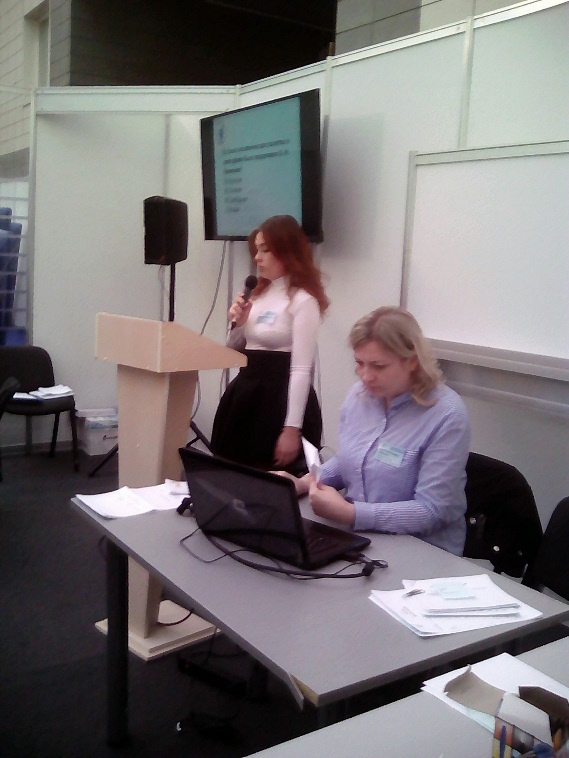 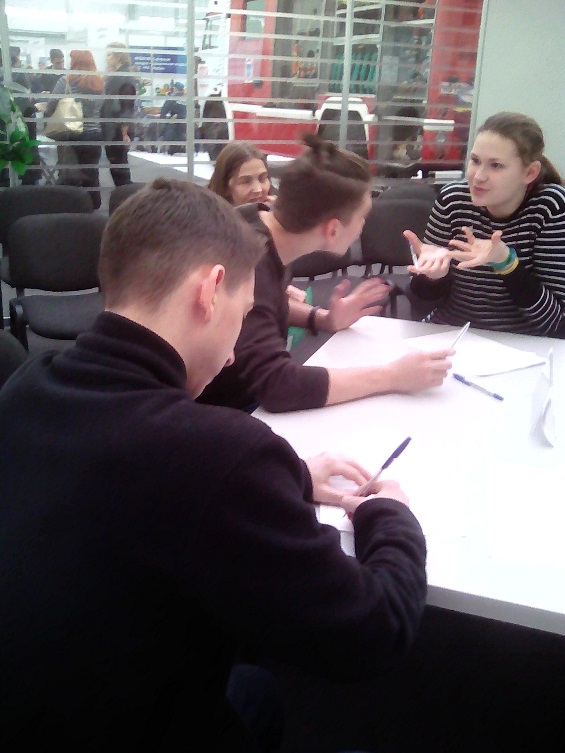 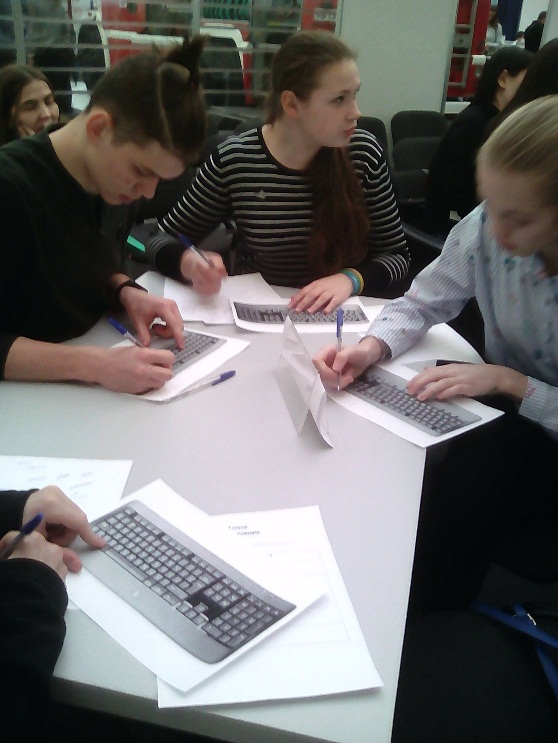 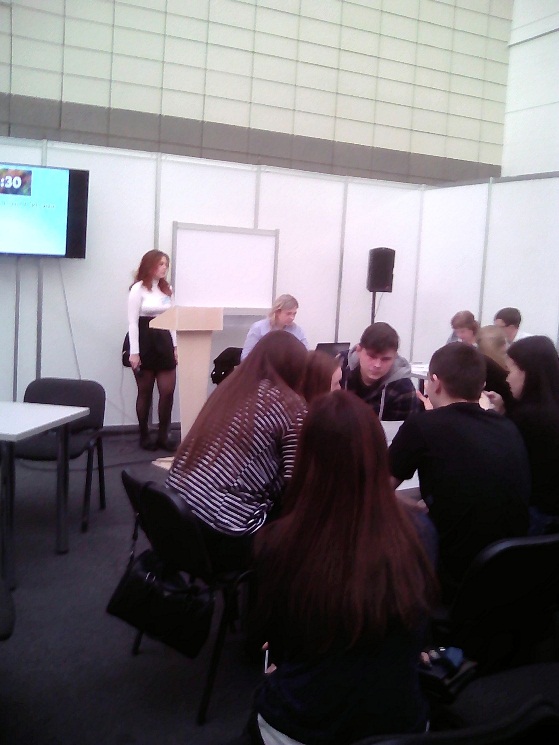 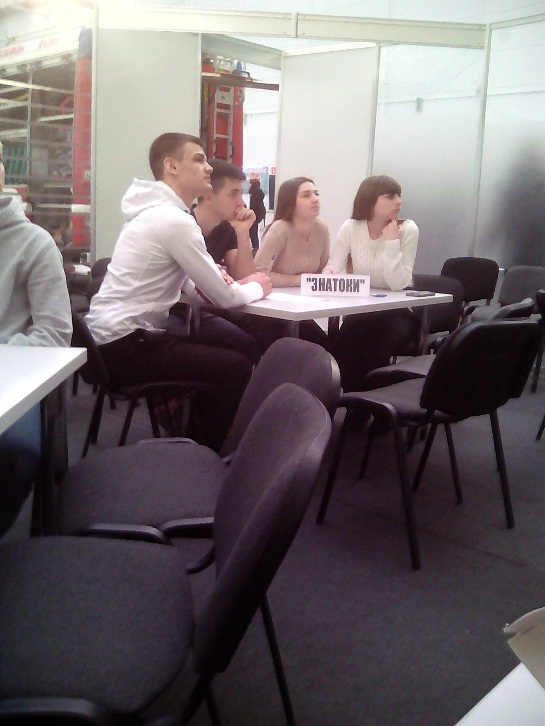 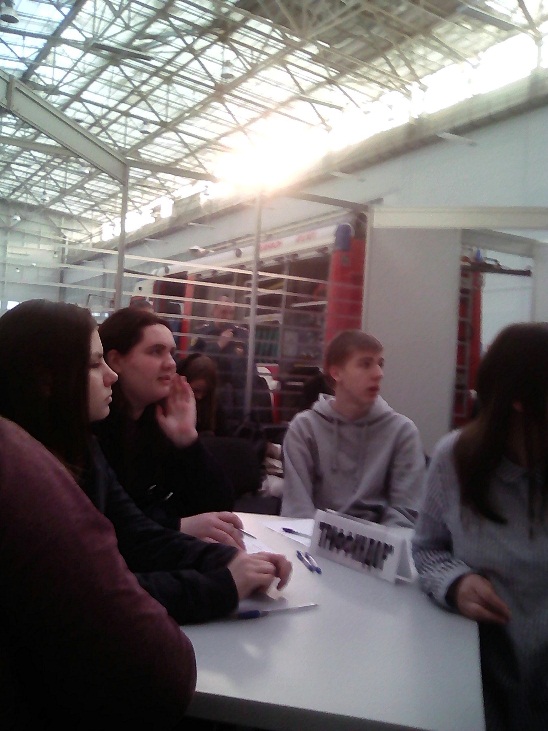 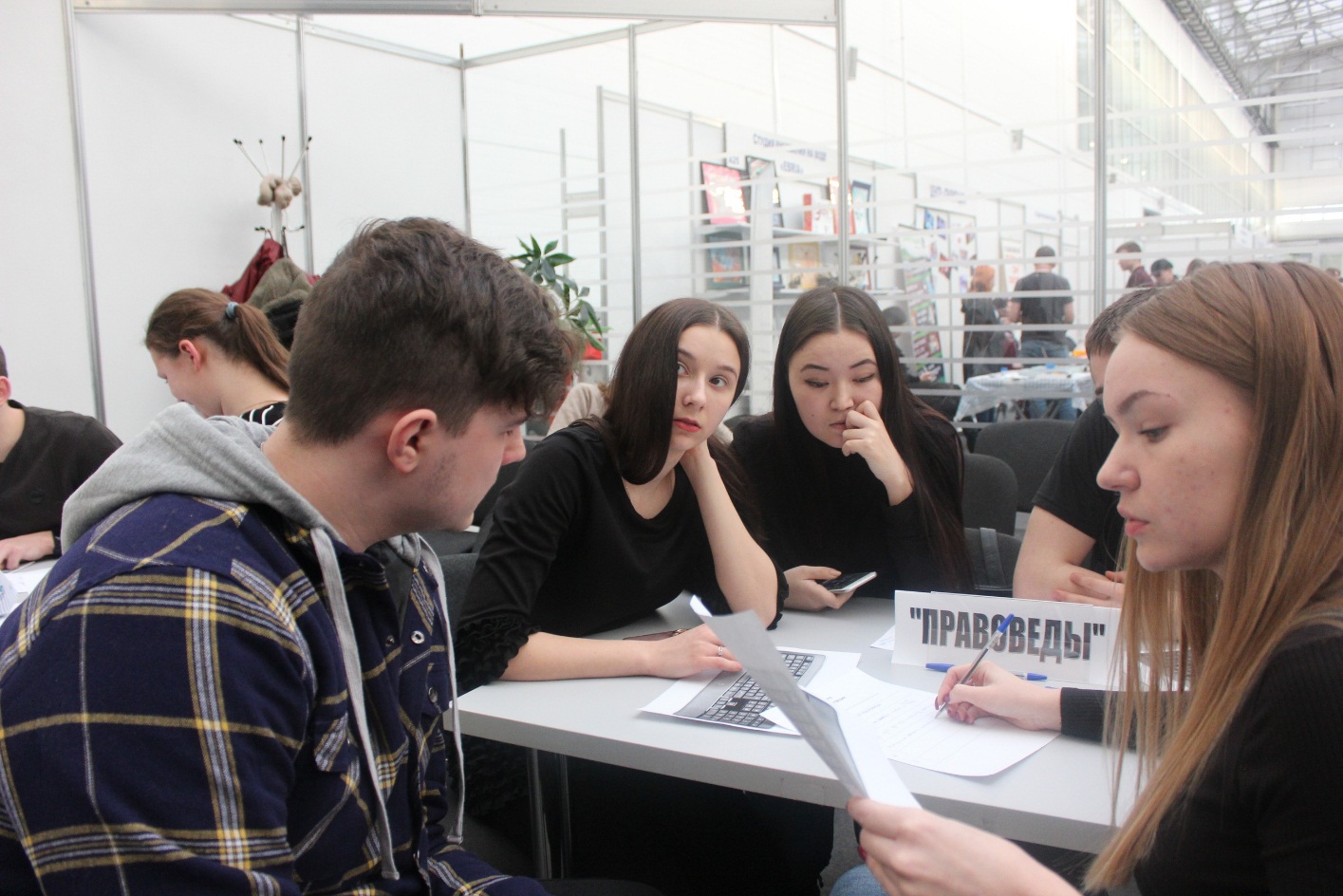 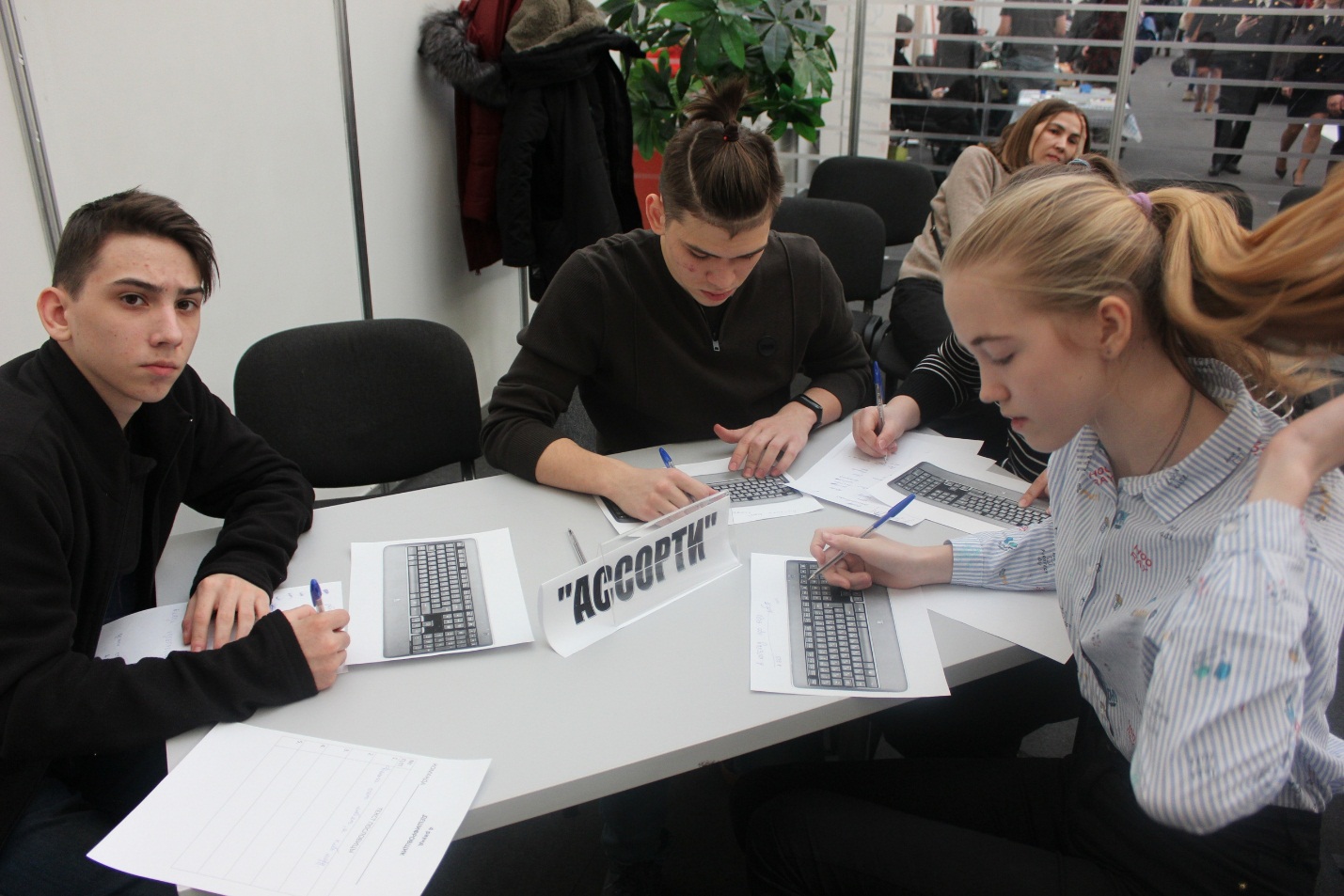 